TASK FRAME 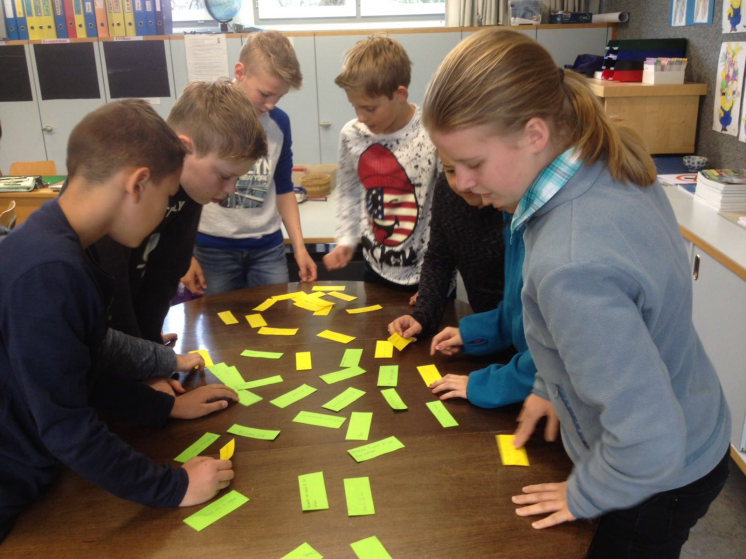 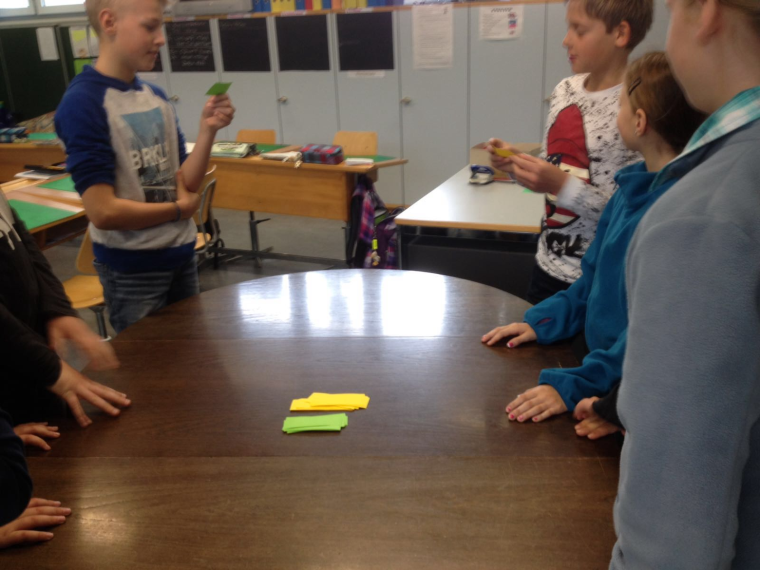 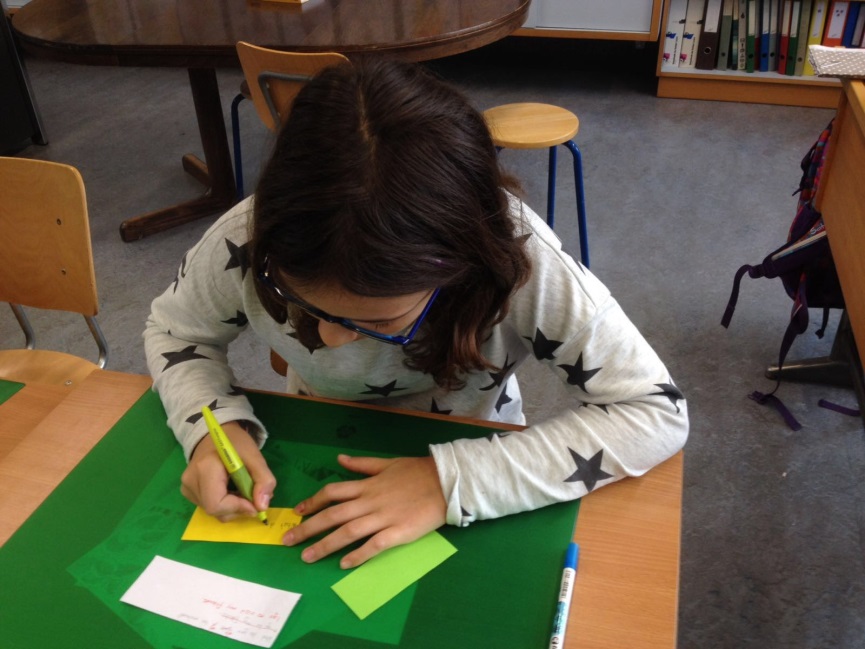 AUTHOR: Käthi EstermannYOUNG WORLD UNIT & TOPICYW 3, Unit 5Food and festivalsTASK Funny game with questions and matching or non-matching answers.Write questions and short answers with the given question words.Write the question on a yellow paper stripWrite the answer on a green paper strip
Play with these cards: Take one strip from every colour. Do they match? Some answers may be funny!REFERENCE TO LP21ReadingUnderstandingSpellingRange of vocabularyPRE-TASKQuestions wordsHow to form a question?TASK Funny game with questions and matching or non-matching answers.Write questions and short answers with the given question words.Write the question on a yellow paper stripWrite the answer on a green paper strip
Play with these cards: Take one strip from every colour. Do they match? Some answers may be funny!LANGUAGE SUPPORTQuestion wordsQuestions formWhat do you… 
Where do you ….How do you…..on the blackboardTASK INSTRUCTIONWork in groups of 3 or 4Write questions and answers on a strip of paperLet them check by the teacherWrite them down on yellow and green strips of paper TASK OUTCOMEGroups play the game in different forms:Memory: Find the matching strips. Mix the strips and make matching pairs.Take one from each pile: Do they match?PRESENTATION FORMQuestions and answers on coloured strips of paperLANGUAGE FOCUSQuestion form: do you…..Question words: 
what, where, how, who, when, why, …ESTIMATED TIME20’ to write questions and answers10’ to write the questions and answers on coloured stripsTime to play the game: Several times over the next few weeks. MATERIALS NEEDEDYellow and green strips of paper